     مراقبت از نوك پستان بعد از زايمان تغذيه نوزاد با شير مادر در 6 ماهه اول زندگي بسيار حائز اهميت مي باشد . لذا جهت موفقيت در امر شيردهي ار پستان لازم است مراقبت مناسب از پستان مادر به عمل آيد .مادر مهربان با رعايت نكات زير همواره تغذيه نوزاد با شير خود را تضمين مي كند ؟  1- تميز نگه داشتن نوك پستان فقط كافي است پستانها را يك بار در روز با آب ساده شستشو دهيد و در معرض هوا خشك كنيد 2- جلوگيري از زخم شدن نوك پستان جهت اين كار تمام هاله پستان را در دهان نوزاد قرار دهيد .3- بهبود زخم يا ترك نوك پستان بعد از تغذيه نوزاد يك قطره شير خود را روي نوك پستان قرار دهيد4- استفاده از صابون ، كرم ها داروها و شستشوي زياد به پستان آسيب مي رساند .5- مهمترين كار به منظور مراقبت از پستانها شيردهي صحيح و مناسب و صحيح و كامل در هر نوبت مي باشد. دوشيدن شير و زمان مناسب :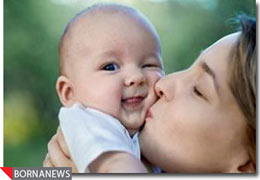  هر زمان كه مادر احساس كرد پستانها پر از شير است مي تواند آنها را بدوشد بهتر است :10 تا 20 دقيقه قبل از دوشيدن شير ، مادر كمي استراحت كند يك ليوان شير ، آب ميوه ، چاي كمرنگ يا سوپ بخورد . يك حوله گرم و مرطوب به مدت 10-5 دقيقه روي پستان و نوك پستان قرار دهد .شير را مي توان با دست يا شير دوش هاي دستي يا برقي دوشيد.نحوه دوشيدن شير 1-دوشيدن با دست : براي اين كافي است دو انگشت زير پستان درست در لبه تحتاني حاله پستان و انگشت شصت روي لبه فوقاني هاله قرار گيرد ابتدا پستان را بطرف قفسه سينه و سپس به جلو آورد تا شير به آساني خارج شود با قراردادن انگشتان در جهات مختلف هاله ، جاري ديگر شير هم تخليه مي شود . 2- شير دوش برقي كه به صورت تكي يا دوتايي مي توان استفاده كرد ( نوع دوتايي جهت دوشيدن همزمان پستانها است شير دوشهاي دستي زياد مناسب نيستند .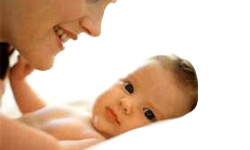 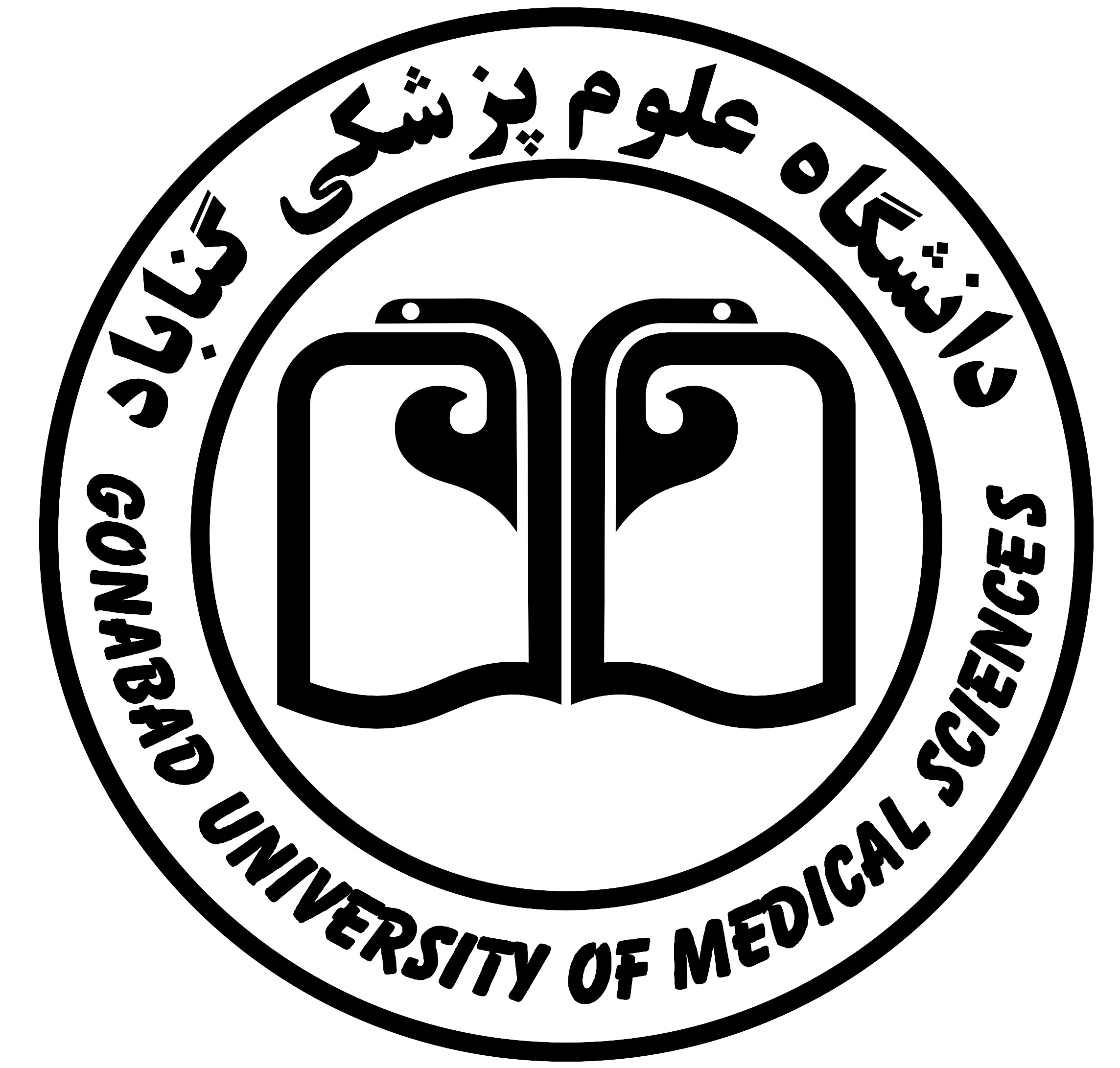 